Månedens tema 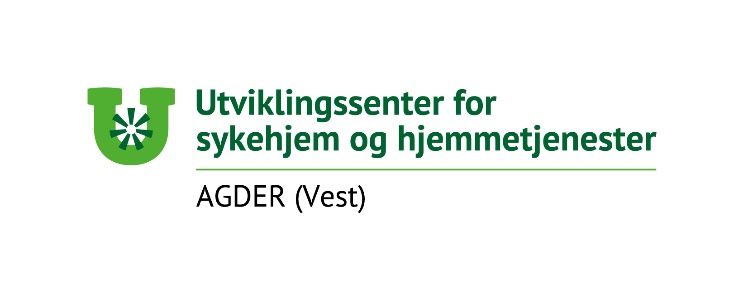 Diabetes Modul 1: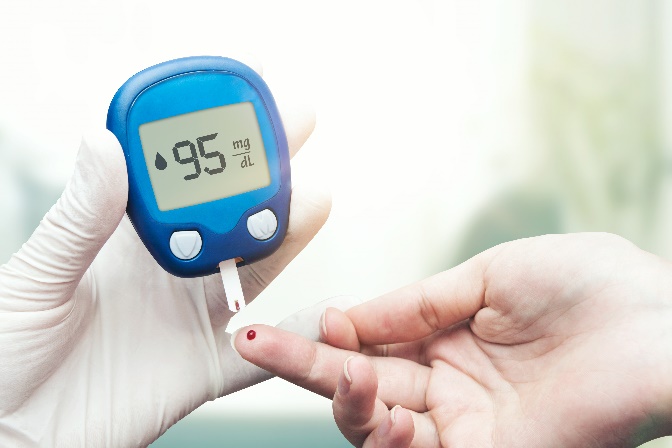 